проектГородской округ Ханты-МансийскХанты-Мансийского автономного округа – ЮгрыАДМИНИСТРАЦИЯ ГОРОДА ХАНТЫ-МАНСИЙСКАПОСТАНОВЛЕНИЕот «___»________2023                                                                            №_____О внесении изменений в распоряжениеАдминистрации города Ханты-Мансийскаот 26.12.2016 №293-р «Об утвержденииПоложения об управлении культурыАдминистрации города Ханты-Мансийска»В целях приведения муниципальных правовых актов в соответствие 
с действующим законодательством, руководствуясь статьей 71 Устава города Ханты-Мансийска:1.Внести в распоряжение Администрации города Ханты-Мансийска 
от 26.12.2016 №293-р «Об утверждении Положения об управлении культуры Администрации города Ханты-Мансийска» изменения согласно приложению к настоящему распоряжению.2.Исключить  п.2 приложения к распоряжению   Администрации города Ханты-Мансийска от 03.09.2019 №149-р «О внесении изменений в распоряжение  от 26.12.2016 №293-р «Об утверждении Положения об управлении культуры Администрации города Ханты-Мансийска». Глава города  Ханты-Мансийска                                                                              М.П.РяшинПриложение к распоряжению Администрации города Ханты-Мансийска от «____»______2023 № ___ Изменения в распоряжение Администрации городаХанты-Мансийска от 26.12.2016 №293-р «Об утвержденииПоложения об управлении культурыАдминистрации города Ханты-Мансийска»(далее - изменения)Внести в приложение к распоряжению Администрации города Ханты-Мансийска от 26.12.2016 №293-р «Об утверждении Положения об управлении культуры Администрации города Ханты-Мансийска» (далее-Положение) следующие изменения:1.«п.3.9. Управление культуры использует в работе бланк и штамп согласно приложениям 1,2 к Положению;  Архивный отдел управления культуры Администрации города 
Ханты-Мансийска использует в своей работе бланки, штампы и гербовую печать согласно приложениям 3,4,5 к Положению».2.Приложение к Положению изложить в новой редакции согласно приложению 1 к настоящим изменениям.3.Дополнить Положение приложениями 2,3,4,5 согласно приложениям 2,3,4,5 к настоящим изменениям соответственно.Приложение 1 к изменениям в распоряжение Администрации города Ханты-Мансийскаот 26.12.2016 №293-р «Об утверждении Положения об управлении культурыАдминистрации города Ханты-Мансийска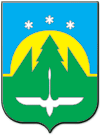 Городской округ Ханты-МансийскХанты-Мансийского автономного округа – ЮгрыАДМИНИСТРАЦИЯ ГОРОДА ХАНТЫ-МАНСИЙСКАУПРАВЛЕНИЕ КУЛЬТУРЫОбразец бланка письма управления культурыПриложение 2 к изменениям в распоряжение Администрации города Ханты-Мансийскаот 26.12.2016 №293-р «Об утверждении Положения об управлении культурыАдминистрации города Ханты-МансийскаОбразец штампа управления культуры Администрации города Ханты-Мансийска:Приложение 3 к изменениям в распоряжение Администрации города Ханты-Мансийскаот 26.12.2016 №293-р «Об утверждении Положения об управлении культурыАдминистрации города Ханты-МансийскаГородской округ Ханты-МансийскХанты-Мансийского автономного округа-ЮгрыАДМИНИСТРАЦИЯ ГОРОДА ХАНТЫ-МАНСИЙСКАУПРАВЛЕНИЕ КУЛЬТУРЫАРХИВНЫЙ ОТДЕЛОбразец бланка письма архивного отдела управления культурыПриложение 4 к изменениям в распоряжение Администрации города Ханты-Мансийскаот 26.12.2016 №293-р «Об утверждении Положения об управлении культурыАдминистрации города Ханты-МансийскаОбразец бланка архивной справкиПриложение 5 к изменениям в распоряжение Администрации города Ханты-Мансийскаот 26.12.2016 №293-р «Об утверждении Положения об управлении культурыАдминистрации города Ханты-МансийскаОписание гербовой печати архивного отдела управления культуры Администрации города Ханты-Мансийска1.Внешний круг:Российская ФедерацияХанты-Мансийский автономный округ – ЮграТюменская областьГород Ханты-МансийскАрхивный отдел управления культурыАдминистрации города Ханты-Мансийска2.Внутренний круг:Герб города Ханты-МансийскаОбразцы штампов архивного отдела управления культуры Администрации города Ханты-Мансийска:Дзержинского ул., д.7, г. Ханты-Мансийск, Ханты-Мансийский автономный округ – Югра,Тюменская область, Россия, 628011, тел: 8(3467)39-39-05 (доб.1), E-mail: uk@admhmansy.ru«_____»____________20____Исх. №________Управление культурыВходящий №________«_____»____________Городской округ Ханты-МансийскХанты-Мансийского автономного округа – Югры АДМИНИСТРАЦИЯ ГОРОДА ХАНТЫ-МАНСИЙСКА УПРАВЛЕНИЕ КУЛЬТУРЫАРХИВНЫЙ ОТДЕЛМаяковского ул., д.9, г. Ханты-Мансийск,Ханты-Мансийский автономный округ – Югра,Тюменская область,  Россия, 628007Тел.  8 (3467) 39-39-05 (доб.5)E-mail: arсhive@admhmansy.ru ____________ Исх. № ______На № _______ от __________Основание: Архивный отделуправление культурыАдминистрации города Ханты-МансийскаФонд №___________ опись №______Дело №____________ лист №______начальник отдела ________________инспектор ______________________Архивный отдел управления культурыАдминистрации города Ханты-Мансийскаул. Маяковского, д. 9, город Ханты-Мансийск,628007, Ханты-Мансийский автономный округ – Югрателефон: (3467) _____________________